Задание на период дистанционного обучения (с 18.05.2020 по 22.05.2020)Приложение 1 ЛитератураСписок литературы на лето - https://docviewer.yandex.ru/view/0/?page=2&*=Zcgp%2BFS%2Fx0m2T%2B5ffJhmMHqocWB7InVybCI6Imh0dHBzOi8vc2NoMTI4N3MubXNrb2JyLnJ1L2F0dGFjaF9maWxlcy82LWtsYXNzLnBkZiIsInRpdGxlIjoiNi1rbGFzcy5wZGYiLCJub2lmcmFtZSI6dHJ1ZSwidWlkIjoiMCIsInRzIjoxNTg5MzU1MDI0MTI4LCJ5dSI6Ijk4MTM2MTIwNTE1NzI3ODUyNDEiLCJzZXJwUGFyYW1zIjoibGFuZz1ydSZ0bT0xNTg5MzU0OTAyJnRsZD1ydSZuYW1lPTYta2xhc3MucGRmJnRleHQ9JUQxJTgxJUQwJUJGJUQwJUI4JUQxJTgxJUQwJUJFJUQwJUJBKyVEMCVCQiVEMCVCOCVEMSU4MiVEMCVCNSVEMSU4MCVEMCVCMCVEMSU4MiVEMSU4MyVEMSU4MCVEMSU4QislRDAlQkQlRDAlQjArJUQwJUJCJUQwJUI1JUQxJTgyJUQwJUJFKzYrJUQwJUJBJUQwJUJCJUQwJUIwJUQxJTgxJUQxJTgxKyVEMSU4MSVEMSU4MyVEMSU4NSVEMCVCOCVEMSU4NSZ1cmw9aHR0cHMlM0EvL3NjaDEyODdzLm1za29ici5ydS9hdHRhY2hfZmlsZXMvNi1rbGFzcy5wZGYmbHI9MTYmbWltZT1wZGYmbDEwbj1ydSZ0eXBlPXRvdWNoJnNpZ249MmJjNDZmOWZlNzc1YjhlMmJlODE3ODE2NTBjYTBiZjkma2V5bm89MCJ9&lang=ruПриложение 3 и 4 по математикеПриложение 3 (даны задания и ответы для самоконтроля)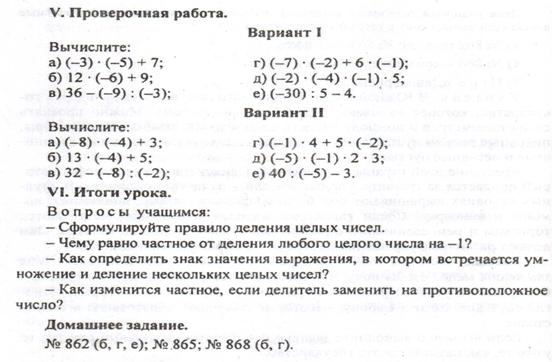 А) 22     Б) -63      В) 33      Г) 8      Д) -40      Е) -10 Приложение 4 (даны задания и ответы для самоконтроля)Составьте формулу для вычисления площади фигуры: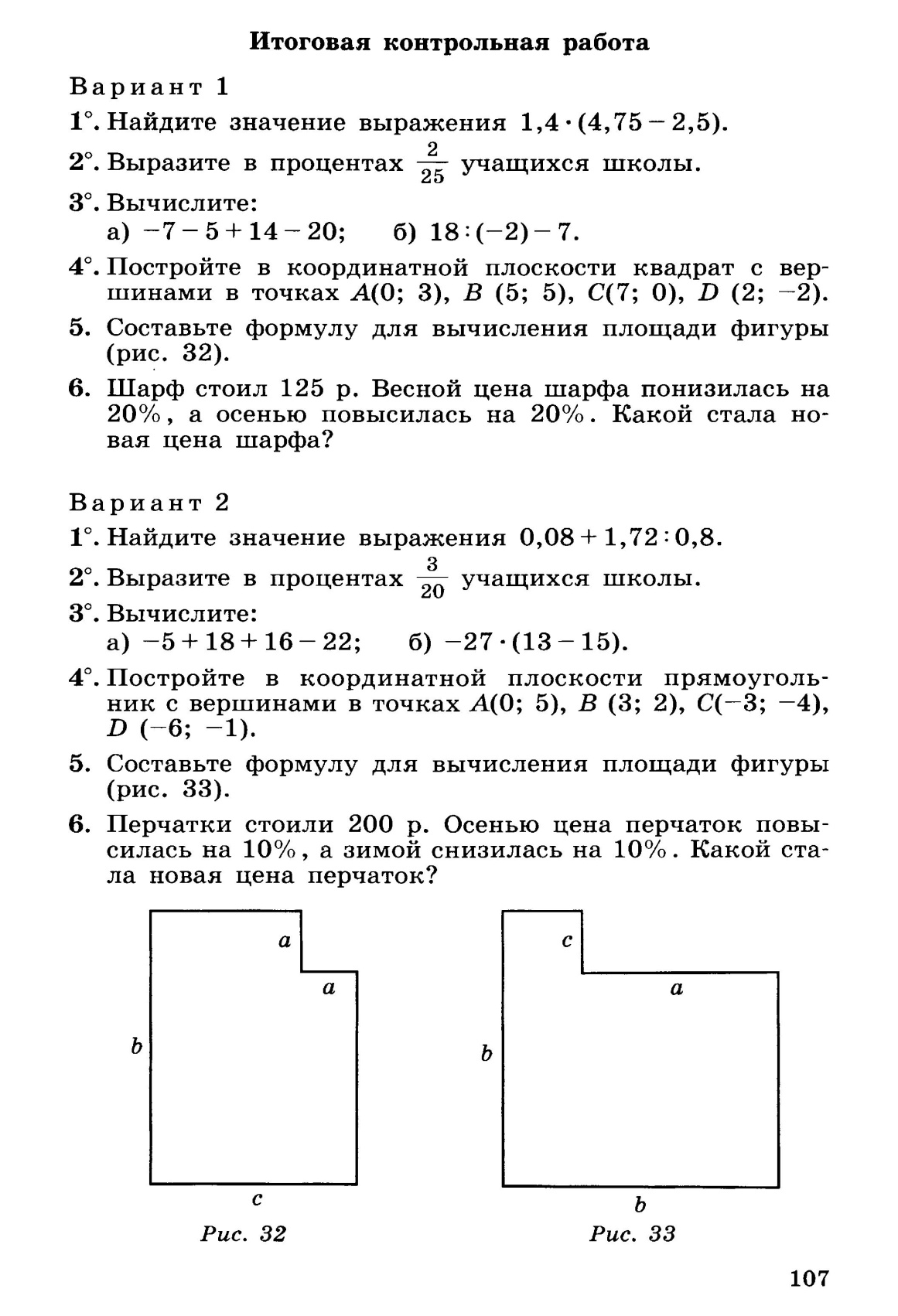 	Ответ:  S = bc – a2Понедельник 18 маяПонедельник 18 маяПонедельник 18 маяПонедельник 18 маяПонедельник 18 маяПонедельник 18 маяРасписание/ ДатаРасписание/ ДатаТемаКлассная работаДомашняя работаКонтроль1Русский языкПовторение. Орфография. Разделы науки о языке Учебник:§99, 100Упр. 594, 596                Упр.600Выслать на почту9109745052@mail.ruВыслать на почту9109745052@mail.ru2Русский языкПунктуация Учебник:§101Упр. 608,609---3ИсторияКонец эпохи раздробленностиПосмотреть презентациюhttps://infourok.ru/prezentaciya-po-istorii-rossii-klass-2123459.html, изучить пар.29 (27, 28) учебника, ответить на вопросы презентации устно.Ответить на вопрос : Какие признаки говорят о том, что в период правления Ивана III и  Василия III наступил конец удельной эпохи и сформировалось единое Московское государство? (письменно)Ответы сдать в день следующего урока – 20.05, 21.05, 22.05Ответы сдать в день следующего урока – 20.05, 21.05, 22.054МатематикаПовторение материала по теме “Действия с целыми числами”Учебник: п. 9.1 – 9.5 повторить определение, правила, разобрать примеры из пунктов учебникаПриложение 3 (даны задания и ответы для самоконтроля)При возникновении вопросов по выполнению заданий можно обращаться к учителю.При возникновении вопросов по выполнению заданий можно обращаться к учителю.5БиологияОплодотворение у цветковых растений. Семена и плоды.учебникПар.48. пересказ--6МатематикаПовторение материала по теме “Прямоугольная система координат”Учебник: п. 11.5 повторить основные понятияУчебник: № 984Ответы для самоконтроля по ссылке:https://pomogalka.me/6-klass/matematika/dorofeev/zadacha-984/При возникновении вопросов по выполнению заданий можно обращаться к учителю.При возникновении вопросов по выполнению заданий можно обращаться к учителю.Вторник 19 маяВторник 19 маяВторник 19 маяВторник 19 маяВторник 19 маяВторник 19 маяРасписание/ ДатаРасписание/ ДатаТемаКлассная работаДомашняя работаКонтроль1ИсторияРусская культура в XIII — XV в.Посмотреть видеофильмы.https://www.youtube.com/watch?v=4bqBD_TschQhttps://www.youtube.com/watch?v=sd9-D4sO9NQПознакомиться с текстом пар. 31,32 (26) Выбрать произведения, оказавшие на вас наибольшее влияние. Объяснить , почему?---2Русский языкКонтрольная работаСмотреть ссылкуhttps://videouroki.net/tests/73023029/-3ФизкультураБеговые упражнения Кроссовый бег.https://ru.calameo.com/read/004956933391daf85fb74.Учебник стр. 82gudema@ya.rugudema@ya.ru4МатематикаПовторение материала по теме “Выражения, формулы, уравнения”Учебник: п. 8.3, 8.4 повторить основные формулыПриложение 4 (дано задание и ответ для самоконтроля)При возникновении вопросов по выполнению заданий можно обращаться к учителю.При возникновении вопросов по выполнению заданий можно обращаться к учителю.5МузыкаМюзикл «Вестсайдская история»ИнтернетПрослушать сцену драки из мюзикла «Вестсайдская история» Л. Бернстайна--6ЛитератураПроспер Мериме«Маттео Фальконе»Учебник: стр. 297-298 – конспект – выслать на почтуСтр. 2999109745052@mail.ru9109745052@mail.ruСреда 20 маяСреда 20 маяСреда 20 маяСреда 20 маяСреда 20 маяСреда 20 маяРасписание/ ДатаРасписание/ ДатаТемаКлассная работаДомашняя работаКонтроль1Русский языкПовторение. Лексика и фразеологияУчебник §102, упр. № 611(устно), 612Упр. 613 (устно)Выслать на почту9109745052@mail.ruВыслать на почту9109745052@mail.ru2ИЗОРабота на пленэреВ условиях карантина это может быть рисунок вида из окна.Нарисуйте рисунок с натуры. Если нет возможности выйти на природу, можно сделать по фотографии. Главное передать стилевое и цветовое решение.zov1403@gmail.comzov1403@gmail.com3ТехнологияМАЛЬЧИКИСвойства древесиныПочему у свежеспиленного дерева очень высокая влажность древесины?С какой целью сушат древесину?-sv.teplov1946@yandex.rusv.teplov1946@yandex.ru4ТехнологияДЕВОЧКИТепловая энергия. Получение и использование тепловой энергии человеком. Посмотреть видео-урок и выполнить «Контрольные задания В1» и «Контрольные задания В2»https://resh.edu.ru/subject/lesson/7101/main/257874/-Отчет по электронной почте  zarovaekaterina7915@gmail.com до 20.05Отчет по электронной почте  zarovaekaterina7915@gmail.com до 20.055Английский язык Развитие умений чтения с полным пониманием. Повторение изученной лексики и грамматики.Учебник: Упр.98 с.156-157 (прочитать текст, выписать незнакомые слова с переводом), Упр.99 с.157 (выполнить задание к тексту), Упр.102 с.158 (прочитать, запомнить)Упр.101 с.158 (написать, что делают люди на картинках, использовать Present Continuous, см упр 102)miss.spears@mail.rumiss.spears@mail.ru6ЛитератураПроспер Мериме«Маттео Фальконе»Смотреть ссылкуhttps://resh.edu.ru/subject/lesson/7073/main/246518/Чтение новеллы – стр. 300--Четверг 21 маяЧетверг 21 маяЧетверг 21 маяЧетверг 21 маяЧетверг 21 маяЧетверг 21 маяРасписание/ ДатаРасписание/ ДатаТемаКлассная работаДомашняя работаКонтроль1Физкультура---gudema@ya.rugudema@ya.ru2ОбществознаниеУрок обобщения и систематизация  знаний Прочитать текст стр.106 «Подведем итоги» Ответить на вопросы, поставленные в тексте. (устно)---3География-Смотреть в РИДе---4Русский языкПовторение. «Словообразование»Учебник §103, упр. № 615,616-Выслать на почту9109745052@mail.ruВыслать на почту9109745052@mail.ru5МатематикаПромежуточная аттестация-Итоговая контрольная работаТекст работы будет выложен в группе 21.05 в 10.00Контрольная работа рассчитана на 45 мин. Фото работы прислать до 11.00Контрольная работа рассчитана на 45 мин. Фото работы прислать до 11.006Английский языкКонтроль лексико-грамматических навыков.Учебник: стр 159 упр 1, 2, 4 (см упр 102 стр 158)Упр 4 стр 159 (письменно)miss.spears@mail.rumiss.spears@mail.ruПятница 22 маяПятница 22 маяПятница 22 маяПятница 22 маяПятница 22 маяПятница 22 маяРасписание/ ДатаРасписание/ ДатаТемаКлассная работаДомашняя работаКонтроль1Русский языкПовторение.«Морфология. Синтаксис» Учебник §104,105 упр. № 619,621---2МатематикаАнализ итоговой контрольной работыРабота над ошибками---3Физкультура-----4Английский языкКонтроль лексико-грамматических навыков.Уч. стр 156-157 упр 98 (прочитать , знать содержание текста)Уч. стр 158 упр 102 (таблицу переписать)miss.spears@mail.rumiss.spears@mail.ru5МатематикаАнализ итоговой контрольной работыРабота над ошибками---6ЛитератураПроспер Мериме«Маттео Фальконе»Дочитать новеллуПриложение 1--